附件4翔鹭国际酒店示意图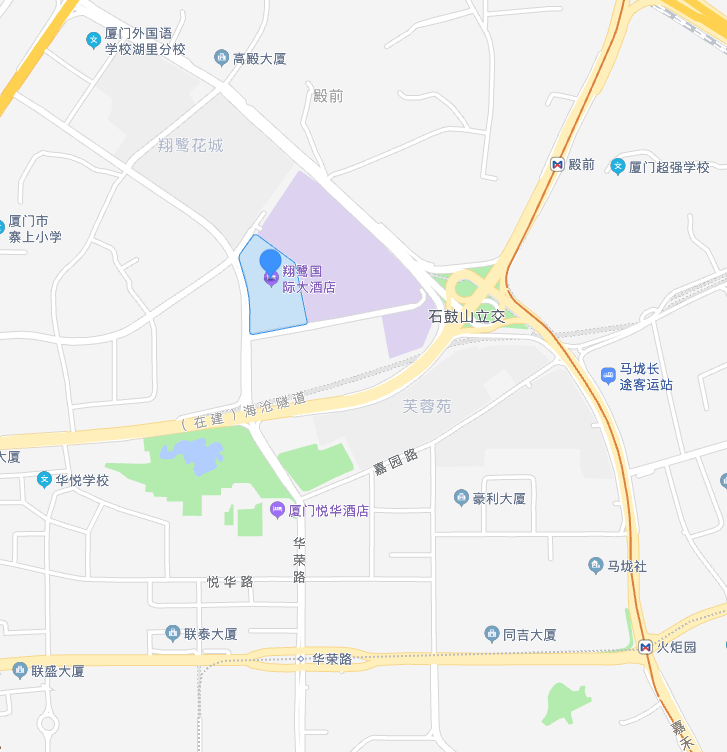 注：厦门高崎机场：距离酒店约6公里，乘坐出租车约10分钟；厦门北站：距离酒店约16公里，乘坐出租车约20分钟；厦门站：距离酒店约7公里，乘坐出租车约15分钟。